	Женева, 2 марта 2010 годаУважаемая госпожа,
уважаемый господин,1	В целях укрепления роли МСЭ-Т в становящейся все более неоднородной среде стандартизации и по просьбе членов в Резолюции 68 содержится призыв к Директору БСЭ организовывать собрания высокопоставленных руководителей отрасли на уровне главных директоров по технологиям. 2	Первое собрание на уровне главных директоров по технологиям состоялось 6 октября 2009 года в штаб-квартире МСЭ, и на нем было принято коммюнике, призывающее проанализировать в неотложном порядке современную среду стандартизации. Такой анализ поможет определить направления использования ресурсов и области сотрудничества, с тем чтобы эффективнее реагировать на потребности пользователей и развитие отрасли, упрощать выпуск на рынок новых продуктов, услуг и приложений, содействовать внедрению экономичных решений, разрешать проблемы, связанные с изменением климата, и удовлетворять потребности развивающихся стран. Документы первого собрания на уровне главных директоров по технологиям доступны в онлайновом режиме по адресу: http://www.itu.int/ITU-T/tsb-director/cto/. Второе собрание высокопоставленных руководителей отрасли состоится в июне 2010 года.3	Очень важно, чтобы на этих собраниях рассматривались потребности и мнения развивающихся стран. С этой целью и в соответствии с Резолюцией 68 был разработан вопросник, с тем чтобы вы могли представить свои мнения о потребностях развивающихся стран в области стандартизации. 4	В связи с этим имею честь пригласить вас принять участие в этом обследовании и буду благодарен, если вы заполните представленный в Приложении 1 вопросник и направите его по факсу: +41 22 730 5853 или, предпочтительнее, по электронной почте по следующему адресу: tsbspd@itu.int не позднее 31 марта 2010 года.Результаты этого обследования помогут нам довести информацию о потребностях развивающихся стран до сведения этих собраний. 5	Любые просьбы о дополнительных сведениях или пояснениях в связи с настоящим вопросником следует направлять на имя г-на Артура Левина (Mr. Arthur Levin), предпочтительно по электронной почте по следующему адресу: arthur.levin@itu.int.С уважением,Малколм Джонсон
Директор Бюро
стандартизации электросвязиПриложение: 1ANNEX 1
(to TSB Circular 96)Questionnaire to developing countries on"High-level Industry Executive Meetings"Resolution 68
(, 2008)The purpose of this questionnaire is to identify the needs of developing countries with respect to ITU-T standardization priorities and subjects, which will be discussed at future meetings for high-level industry executives to be organized by the TSB Director, as required under WTSA Resolution 68 (, 2008).  The next such meeting will take place in June, 2010.You are kindly requested to return this Questionnaire completed by 31 March 2010 to the following address:Telecommunication Standardization Bureau/ITU
Place des Nations
CH-1211 Geneva 20
Fax: +41 22 730 5853
E-mail: tsbspd@itu.int Questions:Part 1:  ITU-T activities1.1	How familiar are you with the Recommendations (standards) published by the Telecommunication Standardization Sector of the International Telecommunication Union 
(ITU-T)? Please indicate your rating on a scale from 1 (no knowledge) to 5 (very familiar) as shown below:	1			2			3			4			5
1.2	In your experience, to what extent are existing ITU-T Recommendations relevant and useful in developing countries.  Please indicate your rating on a scale from 1 (not relevant or useful) to 5 (very relevant and useful) as shown below:	1			2			3			4			5
Please suggest any ways and means that you think would lead to increased usage or awareness of ITU-T Recommendations in developing countries:__________________________________________________________________________________________________________________________________________________________________________________________________________________________________________1.3	In your opinion, how well-represented is the telecommunications industry of your country in ITU-T work (e.g., in terms of Sector Members or Associates). Please indicate your rating on a scale from 1 (underrepresented) to 5 (very well-represented) as shown below:	1			2			3			4			5
Please list possible reasons for your opinion and suggest any ways and means that you think would lead to increased participation of your country in the work of ITU-T: __________________________________________________________________________________________________________________________________________________________________________________________________________________________________________1.4	In your opinion, how visible and well known is ITU-T and its work in the telecommunications industry of your country, for instance compared to other standards development organizations. Please indicate your rating on a scale from 1 (unknown) to 5 (very visible and well-known) as shown below: 	1			2			3			4			5
Please list possible reasons for your choice and suggest any measures that you think would lead to increased visibility and awareness of ITU-T and its work: __________________________________________________________________________________________________________________________________________________________________________________________________________________________________________1.5	Please list the features of ITU-T that you think are unique for ITU-T compared to other standards development organizations, forums and consortia: __________________________________________________________________________________________________________________________________________________________________________________________________________________________________________Part 2: Response to WTSA-08 Resolution 682.1	Are you familiar with the objectives of Resolution 68 "Implementation of Resolution 122 (Rev. Antalya, 2006) on the evolving role of the World Telecommunication Standardization Assembly" (, 2008)? (Yes or No)2.2	In Resolution 68, the World Telecommunication Standardization Assembly (, 2008) resolves that the Director of the Telecommunication Standardization Bureau shall organize meetings for high-level industry executives in order to assist in identifying and coordinating standardization priorities and subjects.Which are the most important topics that you would like to be considered at high-level industry executive meetings? Please provide up to five proposals:______________________________________________________________________________________________________________________________________________________________________________________________________________________________________________________________________________________________________________________________________________________________________________________________________2.3	Do you have any general proposals for mechanisms to attract high-level technology executive to participate in the meetings being organized?________________________________________________________________________________________________________________________________________________________________________________________________________________________________________________________________________________________________________________________ConclusionsWe would like to thank you for the time you spent in replying to the questionnaire. Your contribution is very much appreciated and will help us to improve and optimize our work at the service of the membership.Please add any additional comments or suggestions that you might have:__________________________________________________________________________________________________________________________________________________________________________________________________________________________________________Respondent name and contact details (optional)____________________________________________________________________________________________________________________________________________________________Thank you._________________Бюро стандартизации 
электросвязи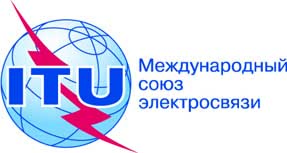 Осн.:Осн.:Циркуляр 96 БСЭ
TSB/AL–	Администрациям развивающихся стран, которые являются Государствами – Членами Союза–	Членам Сектора МСЭ-Т из развивающихся стран Тел.:Факс:Тел.:Факс:+41 22 730 5808+41 22 730 5853–	Администрациям развивающихся стран, которые являются Государствами – Членами Союза–	Членам Сектора МСЭ-Т из развивающихся стран Эл. почта:tsbspd@itu.inttsbspd@itu.intКопии:–	Ассоциированным членам МСЭ-Т–	Директору Бюро развития электросвязи–	Директору Бюро радиосвязиПредмет:Вопросник для развивающихся стран по собраниям 
для высокопоставленных руководителей отрасли Действие:Просьба вернуть вопросник с ответами не позднее 31 марта 2010 года 